CCNR-ZKR/ADN/WP.15/AC.2/2015/32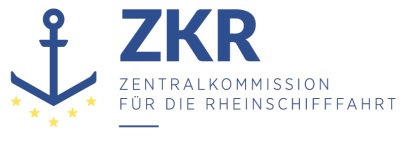 Allgemeine Verteilung2. Juni 2015Or.  DEUTSCHGEMEINSAME EXPERTENTAGUNG FÜR DIE DEM ÜBEREINKOMMEN ÜBER DIE INTERNATIONALE BEFÖRDERUNG VON GEFÄHRLICHEN GÜTERN AUF BINNENWASSERSTRASSENBEIGEFÜGTE VERORDNUNG (ADN)(SICHERHEITSAUSSCHUSS)(27. Tagung, Genf, 24. bis 28. August 2015)Punkt 3 c) und 4 b) zur vorläufigen TagesordnungDurchführung des ADN: Auslegung der dem ADN beigefügten VerordnungundVorschläge für Änderungen der dem ADN beigefügten Verordnung:Weitere ÄnderungsvorschlägeNational interpretations
Antwort auf ECE/TRANS/WP.15/AC.2/2015/18Vorgelegt von Deutschland		Einleitung1.	In Dokument ECE/TRANS/WP.15/AC.2/2015/18 hat die niederländische Delegation dem Sicherheitsausschuss einige Interpretationsfragen vorgelegt.2.	Zur „ständigen und zweckmäßigen Überwachung beim Entladen“ (Nr. 2 im Annex von ECE/TRANS/WP.15/AC.2/2015/18) gibt es auch in Deutschland eine schriftlich niedergelegte Erläuterung, die nachfolgend mitgeteilt wird.Auslegung der dem ADN beigefügten Verordnung in Deutschland3.	Überwachung des Entladens		Änderungsantrag4.	In Unterabschnitt 1.4.3.3 ADN (Befüller), Buchstabe u) wie folgt ändern:(zu streichender Text durchgestrichen)u)	hat sicherzustellen, dass für die gesamte Dauer des Beladens oder Löschens eine ständige und zweckmäßige Überwachung sichergestellt ist;Begründung: der Befüller führt nur das Beladen, aber nicht das Löschen aus.***Richtlinien zur Durchführung der Gefahrgutverordnung Straße, Eisenbahn und Binnenschifffahrt (GGVSEB) (GGVSEB-Durchführungsrichtlinien - RSEB)Zu 1.4.7.3.1 ADN -Auch die wasserrechtlichen Regelungen für den Umgang mit wassergefährdenden Stoffen bedingen für die gesamte Dauer des Entladens eine ständige Überwachung an Land, um sofort reagieren zu können und die notwendigen und ausreichenden Maßnahmen unverzüglich ergreifen oder veranlassen zu können.Eine Überwachung kann auch als zweckmäßig angesehen werden, wenn sie durch technische Hilfsmittel erfolgt, die auch bei schlechten Sichtverhältnissen aussagefähige Bilder (auch Details), insbesondere von der Umschlagleitung und den Anschlussstücken, in den Kontrollraum übertragen. Das Ablesen der Druckmesseinrichtungen muss unter allen Witterungsbedingungen möglich sein. Es muss sichergestellt sein, dass der Umschlag-vorgang unverzüglich unterbrochen werden kann und eine Kommunikation zwischen Bord- und Landseite jederzeit gewährleistet ist. Der Hafenbetreiber muss der Nutzung technischer Hilfsmittel zugestimmt haben.